Ugasis InventorStartujes Drawing Resource Transfer Wizard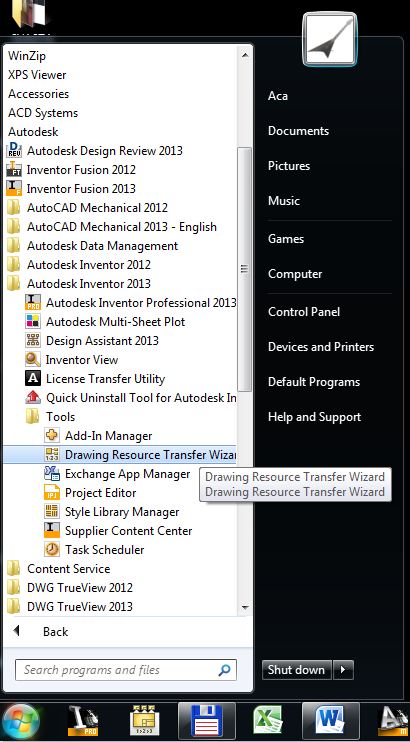 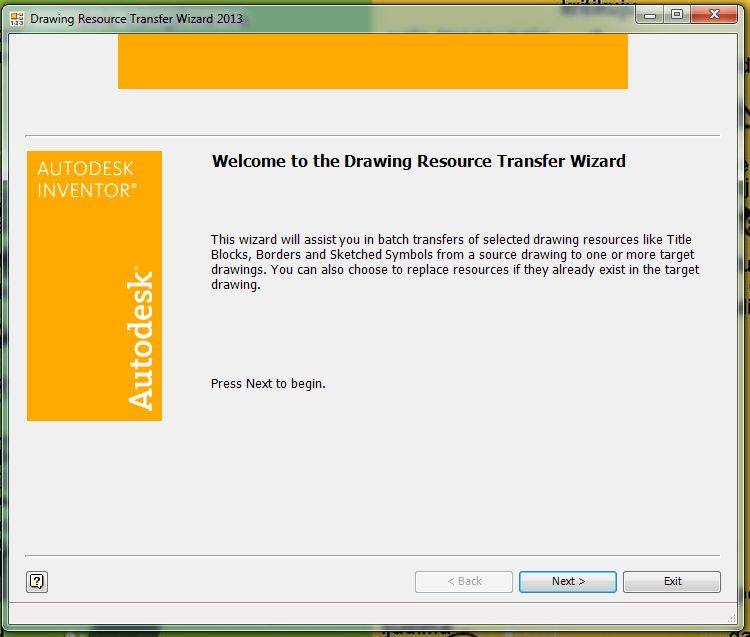 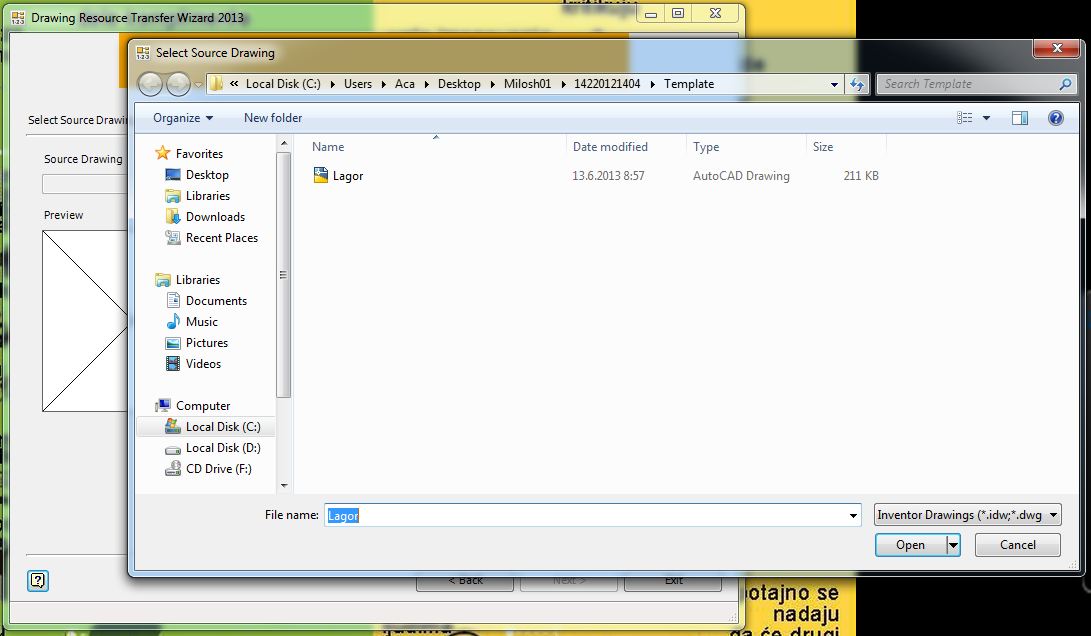 Izabere se tabela kojom se sve ostale menjaju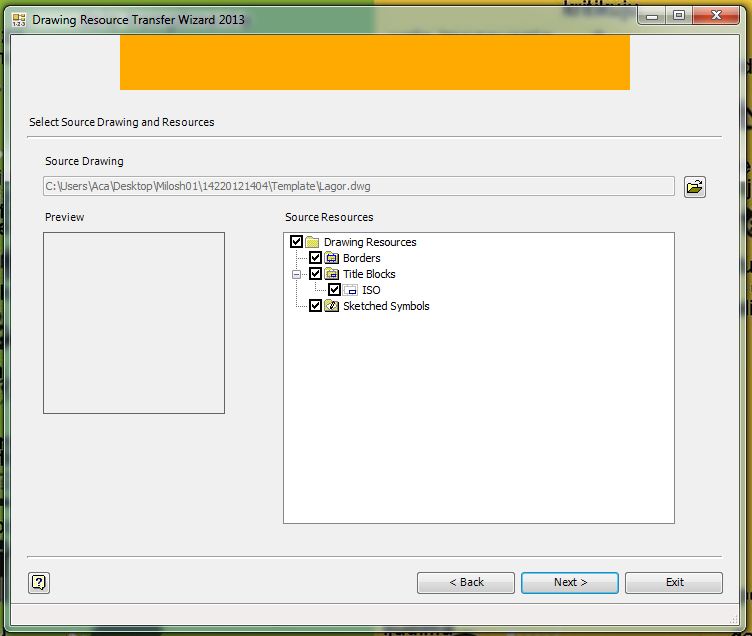 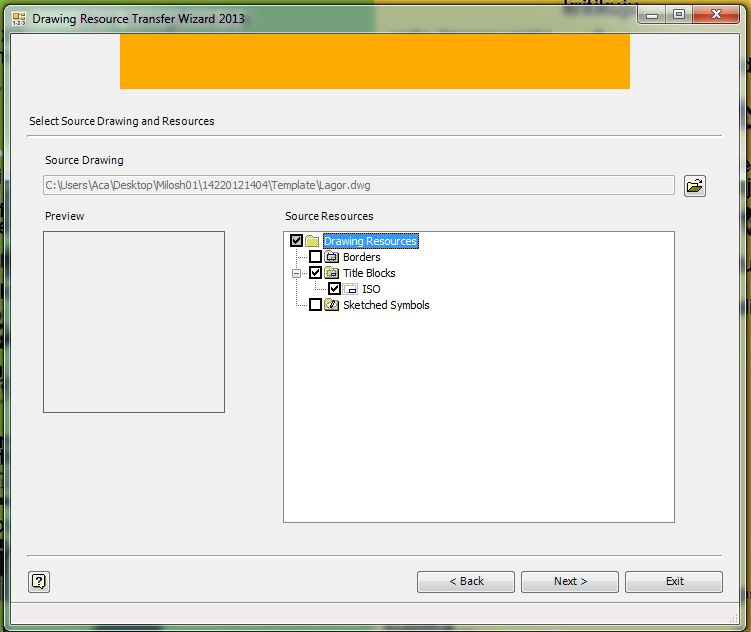 Cekira se samo title blox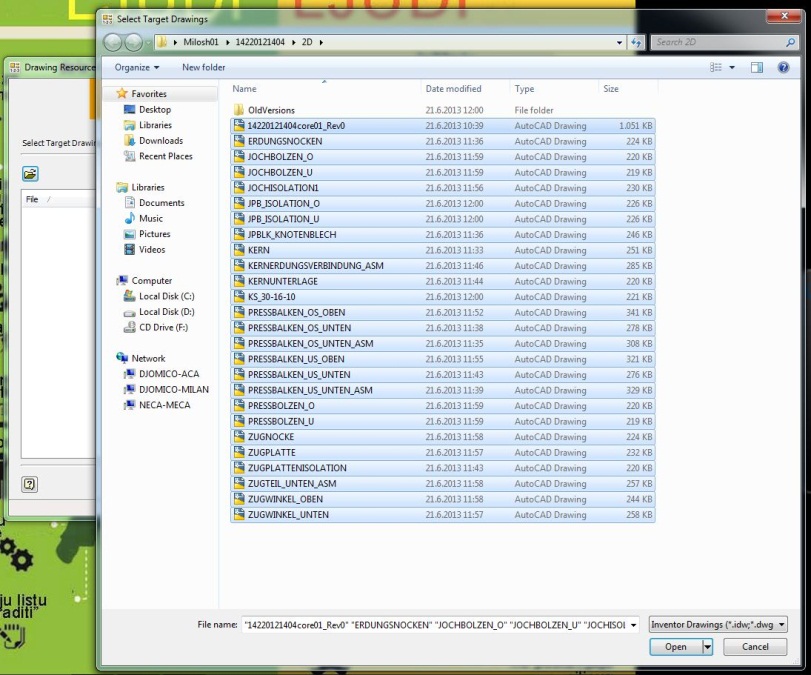 Selektuju se fajlovi kojima se zeli promeniti tabela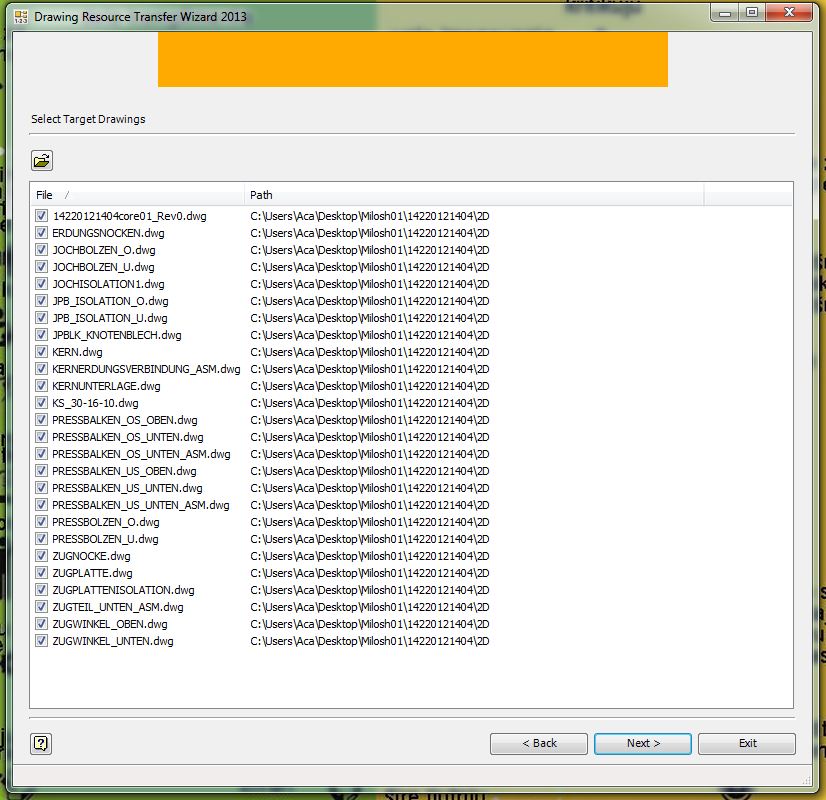 Naknadno mogu da se izbace neki od fajlovachekirati “YES”, jer ako bi ostalo “NO” moralo bi rucno da se otvara svaki crtez i promeni tabela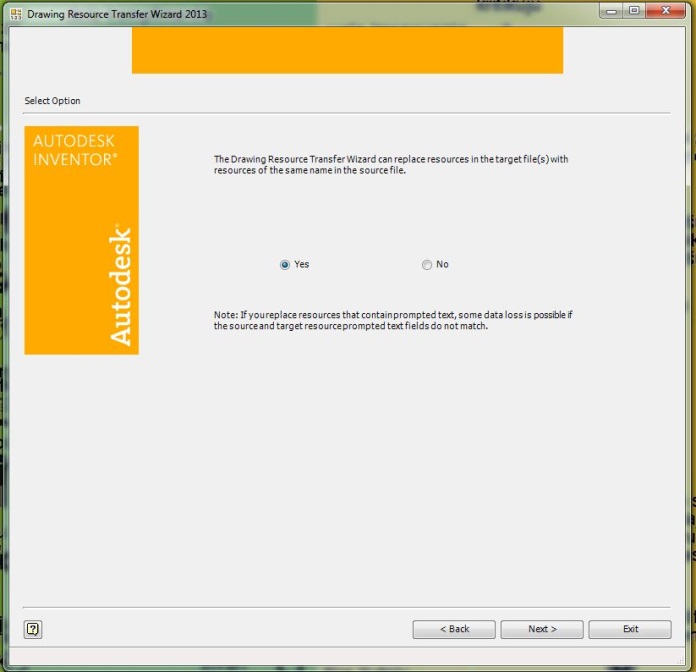 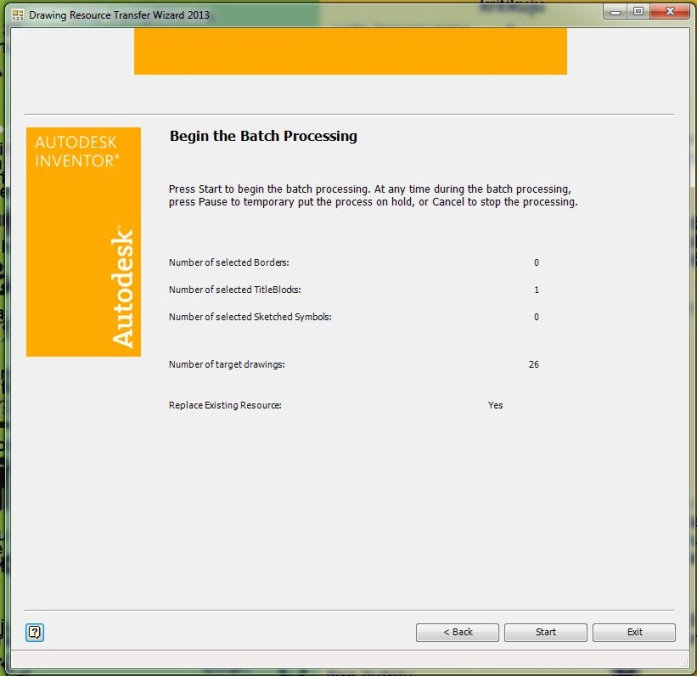 Samo “start”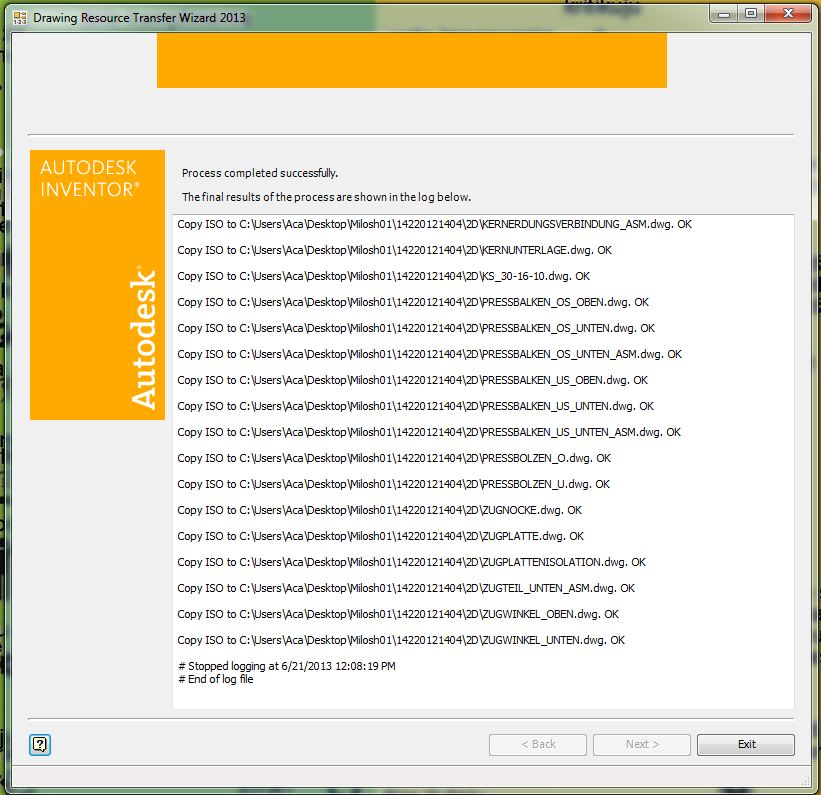 i to je to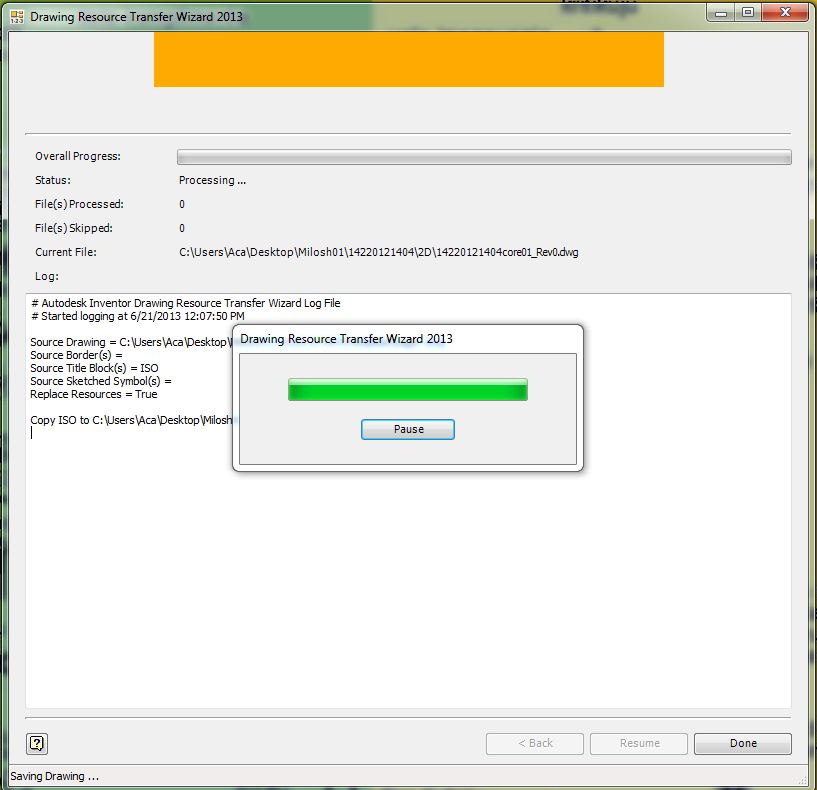 